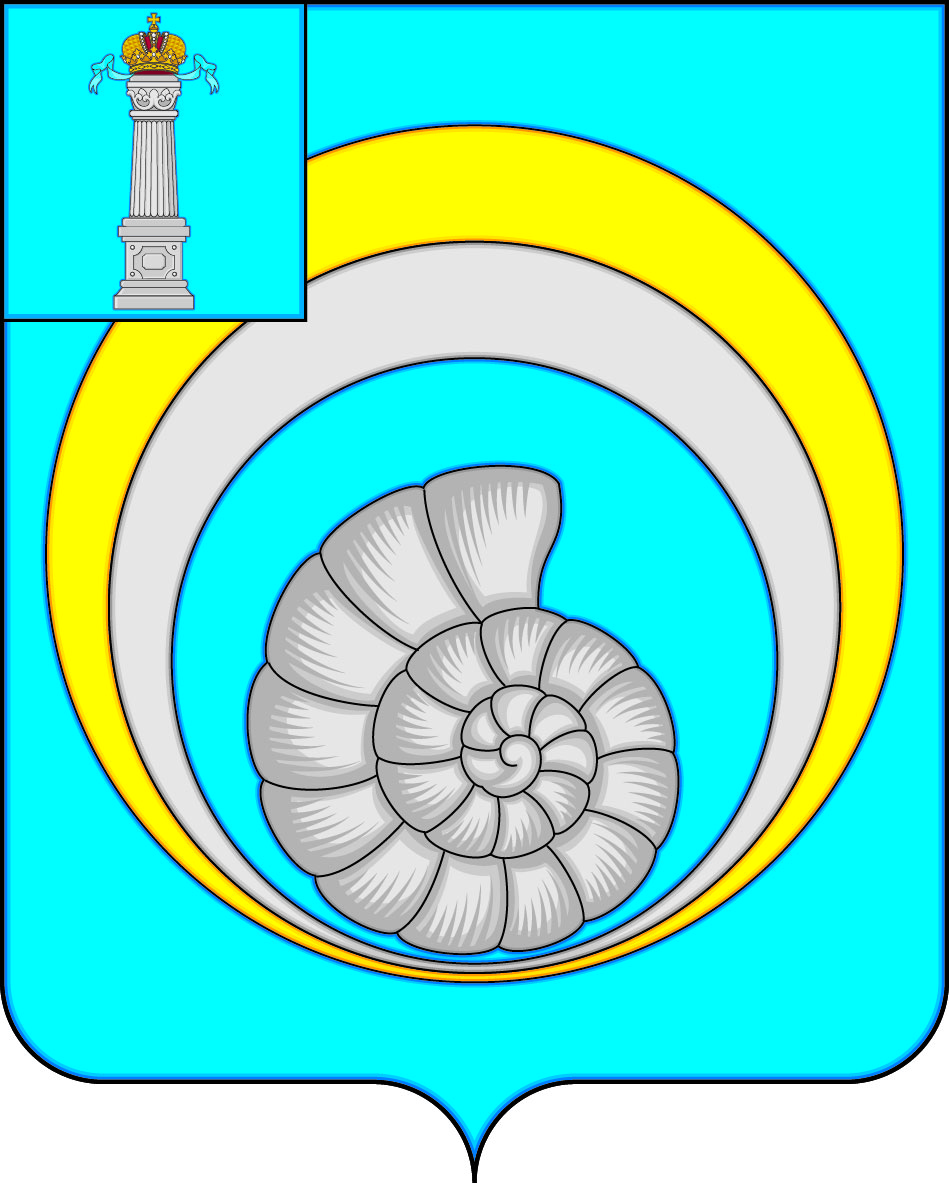 СОВЕТ ДЕПУТАТОВ
МУНИЦИПАЛЬНОГО ОБРАЗОВАНИЯ«УЛЬЯНОВСКИЙ РАЙОН»УЛЬЯНОВСКОЙ ОБЛАСТИ Р Е Ш Е Н И Е30.01.2024									       		№ 35р.п. ИшеевкаО внесении изменений в Решение Совета депутатов муниципального образования «Ульяновский район» Ульяновской области от 26.09.2023 № 6Внести в Решение Совета депутатов муниципального образования «Ульяновский район» от 26.09.2023 № 6 следующие изменения:Подпункты 1.1., 1.3 пункта 1 дополнить строкой следующего содержания: «Ушков Вячеслав Анатольевич».2. Настоящее решение вступает в силу со дня его подписания.Глава муниципального образования 	«Ульяновский район» Ульяновской области                                                                               В.Б.Кузин                               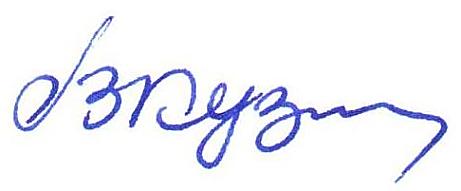 